Anexa 5 la PO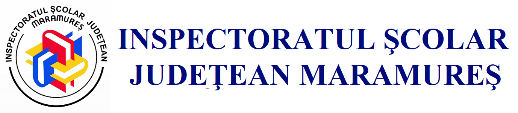 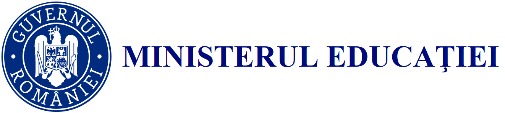 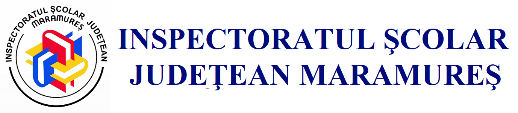 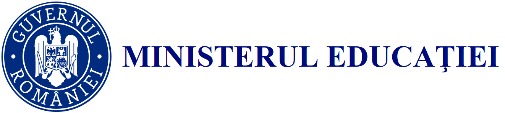 DECIZIEprivind numirea Comisiei de evaluare a dosarelor unităţilor cu personalitate juridică în vederea acordării/reconfirmării/revocării titlului de Colegiu naţional/Colegiu şcolilor din judeţul Maramureş (o dată la 5 ani), în anul şcolar _____________	Având în vedere OME nr. 4, privind numirea domnului ______________, prin detaşare în interesul învăţământului, în funcţia de inspector şcolar general la Inspectoratului Şcolar Judeţean Maramureş,	în conformitate cu prevederile:art. 7 alin. (1) din Metodologia de acordare a titlului de Colegiu naţional/Colegiu unităţilor de învăţământ preuniversitar, aprobată prin OMEN nr. 3732/2013, cu modificările şi completările ulterioare,în temeiul art. 3 din Regulamentul-cadru de organizare şi funcţionare a inspectoratelor şcolare, aprobat prin OMECTS nr. 5530/2011, cu modificările şi completările ulterioare,inspectorul şcolar general al ISJ Maramureş emite următoarea decizie.Se numeşte Comisia de evaluare a dosarelor unităţilor cu personalitate juridică în vederea acordării/reconfirmării/revocării titlului de Colegiu naţional/Colegiu şcolilor din judeţul Maramureş (o dată la 5 ani), în anul şcolar _____________, în următoarea componenţă:Membrii comisiei de evaluare a dosarelor unităţilor cu personalitate juridică în vederea acordării/reconfirmării/revocării titlului de Colegiu naţional/Colegiu şcolilor din judeţul Maramureş îşi desfăşoară activitatea în conformitate cu prevederile Metodologiei sus amintite, potrivit recomandărilor şi precizărilor transmise de ME. Rezultatele evaluării vor fi supuse hotărârii consiliului de administraţie al Inspectoratului Şcolar Judeţean Maramureş.Începând cu data intrării în vigoare a prezentei decizii, se abrogă orice reglementare anterioară pe această tematică.Prezenta decizie se comunică prin Compartimentul Secretariat-Arhivă tuturor persoanelor nominalizate.FuncţiaNumele şi prenumelePreşedinte__________ – inspector şcolar general adjunctMembri__________ – inspector şcolarMembri__________ – inspector şcolarMembri__________ – inspector şcolarMembri__________ – inspector şcolarInspector şcolar general,prof. Inspector şcolar general adjunct,prof. Baia Mare, ____________________Nr. _______Avizat,Consilier juridic,